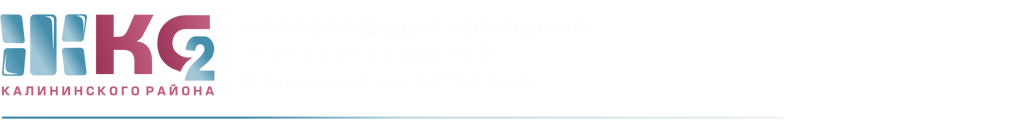 ОТЧЕТо доначислениях ИПУ по актам с 10.06.2019- 14.06.2019г.ПериодКоличествоПерерасчет (руб.)с  10.06.19   по 14.06.19передано для проверки1проверено1выявлено с нарушениями